دولت جمهوری اسلامی افغانستان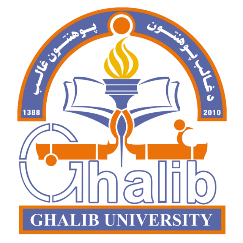 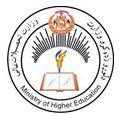 وزارت تحصیلات عالیریاست پوهنتون غالبریاست تحقیقات و ارتباطاتآمریت کتابخانه و منابع آنلاینپلان انکشافی منابع آنلاین، تکنالوژی معلوماتی و بهبود تسهیلات انترنتی کتابخانهسال: 1400 خورشیدیمقدمهامروزه به علت پیشرفت تکنالوژی و تغییر نگرش و رویکردهای محققان، الگوهای جستوجوی اطلاعات، تغییراتی بسیار کردهاست. در قرن 21 کتابخانۀ دیجیتالی به روشی جدید در زندهگی حرفهیی کتابداران و سایر کاربران کتابخانهها در سراسر جهان مطرح شدهاست. تعدادی زیاد از کتابخانههای دیجیتال در اینترنت و شبکههای خصوصی وجود دارند که امروزه آن را کتابخانۀ دیجیتالی یا یک کتابخانۀ الکترونیکی یا پیوسته، یا کتابخانۀ مجازی مینامند، اصطلاح کتابخانۀ دیجیتال در طول دهۀ گذشته تبدیل به نوعی اصطلاح فراگیر برای ردیفهای مختلفی از پروژههای اطلاعات شدهاست. مجموعههای دیجیتالی از منابعی که ممکن است در یکی از کتابخانههای سنتی یافت شود یا از مجموعهیی که به تنهایی اطلاعات دیجیتالی، همراه خدماتی که اطلاعات مفید را برای کاربران ممکن میسازد، ارایه میکند، اما از آن جایی که هزینههای ذخیرۀ دیجیتالی نسبت به هزینۀ فضای قفسه کتابخانهها رو به کاهش است و نظر به این که خدمات الکترونیکی دارای قابلیت استفادۀ آسانتر، به صرفهتر و دسترسپذیرتر است، نوعی گرایش چشمگیر به سوی نظام کتابخانهیی دیجیتال کاملا مشهود است.دسترسی آسان و سریع با کمترین هزینۀ زمان از خوبیهای کتابخانههای الکترونیکی و منابع معلوماتی آنلاین است، به همین اساس پوهنتون غالب در تلاش است تا منابع آنلاین کتابخانه را فعال نموده، محصلان، استادان و کارمندان را همکاری نماید تا به معلومات مورد نظر خود با صرف کمترین هزینۀ زمانی دسترسی یابند، این پلان انکشافی کمک میکند تا بتوانیم بخش آنلاین کتابخانه را توسعه داده، نیازهای جامعۀ امروزی را از جهت دسترسی به بروزترین و معتبرترین منابع معلوماتی آنلاین و آسانترین روش برای به دستآوردن منابع تأمین سازیم.  مبنااین پلان برمبنای بند ششم راهبرد عملی پلان انکشافی کتابخانه و هدف پنجم پلان ستراتیژیک پوهنتون غالب ترتیب یافتهاست.فصل اولاحکام عمومیمأموریت: کتابخانۀ پوهنتون غالب با آمادهکردن تمام معیارهای جهانی برای تربیۀ نسلی کتابخوان تلاش مینماید.دیدگاه: کتابخانۀ پوهنتون غالب میخواهد با ارایۀ خدمات معیاری و در اختیارداشتن منابع دست اول و بروز در بین تمام کتابخانههای کشور جایگاهی برتر را از آن خود سازد.مدت زماناین پلان انکشافی به مدت 5 سال قابل تطبیق بوده، حوزۀ تطبیق آن کتابخانۀ مرکزی پوهنتون غالب و واحدهای اختصاصی آن میباشد.فصل دوممنابع آنلاینتعریف منابع آنلاینمنابع آنلاین منابعی هستند که با تکنولوژی کمپیوتر و انترنت در ارتباط هستند با منابعی که به شیوه‌های الکترونیکی قابل دست‌رسی می‌باشند، به نام منابع آنلاین گفته می شود.ویژه‌گی منابع آنلاینویژه‌گی دیگر منابع آنلاین سهولت تهیه آن است. مشکلاتی که محققان برای تهیه و تکثیر کتاب و مجله کاغذی دارند، از قبیل هرینه و زمان، در نسخه دیجیتالی بسیار کم‌تر است. حتا پژوهش گر می تواند حاصل تحقیق خود را با کم ترین هزینه و در کوتاترین زمان بر روی شبکه انترنت عرضه کرده در دسترس عموم قرار دهد.مزایا و ویژه‌گی منابع آنلاین قرار ذیل اندقابل دسترسی سریع به منابع؛انعطاف پذیری دارد:امنیت بالای در تبادله اطلاعات؛هزیته پایین در نحوه خدمات رسانی به کاربران؛حامعیت دارد(صحت،درستی، تمامیت)fانواع منابع آنلاین کتابخانهلینک سایتهای معلوماتی معتبر؛ژورنالهای علمی – تحقیقی دیجتیلی آنلاین؛لینک کتابخانههای معتبر دانشگاههای دنیا؛سرور داخلی پوهنتون غالبکتابخانۀ دیجیتلی پوهنتون غالب.اهداف منابع آنلاینافزایش دسترسی استادان و محصلان به منابع و تسهیل تحقیقات جدید؛کمک به حفظ منابع و افزایش ارزش مجموعههای سازمان مادر؛ارایۀ دسترسی مداوم، انعطافپذیری، فراهمکردن قابلیتهای افزایش تجزیه و تحلیل و به کارگیری اطلاعات و صرفهجویی در وقت محققان؛پشتیبانی از یادگیری الکترونیکی و پژوهش پیوسته؛مکملی برای منابع چاپی (سنتی) و یک پارچهگی خدمات  کتابخانۀ چند رسانهیی روی شبکه مشترک؛افزایش بهرهوری و ارایۀ خدمات بهتر به محققان؛ایجاد مجموعههای قابل دسترس به طور همزمان به محققان.تکنالوژی معلوماتیتعریف تکنولوژی معلوماتیمجموعه ای متشکل از اطلاعات، ابزارها و تکنیک هایی که از علم و تجربه عملی نشأت گرفته اند و در توسعه، طراحی، تولید و به کارگیری محصولات، فرایندها، سیستم ها و خدمات مورد استفاده قرار می گیرند انواع منابع تکنالوژی معلوماتی کتابخانهکلیپهای آموزشی پوهنتون غالب؛کلیپهای آموزشی افغان اکس؛کلیپهای آموزشی برنامههای ارتقای ظرفیت مسلکی؛سی دیهای کتابهای pdf؛کتابهای pdf.فصل سومبهبود تسهیلات انترنتی کتابخانهانواع بهبود تسهیلات انترنتیکامپیوترهای زیاد؛پیشرفتهترین کامپیوترها؛نرم افزارهای دانلود سریع کلیپهای آموزشی؛فلتر سایتهای غیر مجوز؛بروشورهای رهنمایی استفاده از سایتها؛بالا بردن حجم انترنت.اهداف و پلانهای کوتاه مدتراهنمایی و آموزش مراجعان در بازیابی و استفاده از منابع اطلاعاتی؛معرفی لینکهای معتبر کتابخانهها به مراجعان کتابخانه؛ایجاد گروه ارتباطی آنلاین با مخاطبان کتابها؛معرفی سرور داخلی پوهنتون غالب؛آگهیدهی از منابع معلوماتی آنلاین پوهنتون از طریق پورتال محصلان.اهداف و پلانهای بلندمدتایجاد کتابخانه آنلاین استندرد مطابق به نیازهای روز؛ثبت و توزیع کارت کتابخانه از طریق پورتال دانشجویی؛فهرست نویسی و ردهبندی کتابها؛ایجاد لینکهای جدید کتابخانههای معتبر دنیا؛گسترش تجهیزات بخش کتابخانۀ دیجتیلی؛معرفی ژورنالهای علمی- تحقیقی آنلاین.راهبردهای عملی انکشاف منابع آنلاین کتابخانه و تکنالوژی معلوماتیمعرفی لینکهای معلوماتیعرف و فرهنگ حاکم بر استفاده از وسایل الکترونیکی، کسب شهرت و وقت گذرانی است، تغییر این رویکرد نیاز به تلاش جمعی دارد تا این که دیجیتل در اذهان عامه تبدیل به وسیلۀ کسب معلومات و دانش شود، یکی از راههای تغییر این فرهنگ گسترش اطلاعات و آگهیدهی به جوانان است تا متوجه شوند که از این وسایل استفادههای موثرتری میشود کرد.آگهیدهی و معرفی لینکهای کتابخانهها، ژورنالهای علمی – تحقیقی، سرور داخلی منابع الکترونیکی – آموزشی پوهنتون غالب و کتابخانۀ آنلاین پوهنتون غالب بخشی از اهداف بوده، کمک میکند تا محصلان با سهولت بیشتر به منابع دسترسی پیدا کنند و از سوی دیگر معرفی و آگهیدهی پیرامون منابع الکترونیکی متعدد سبب تشویق و از سویی هم باعث ایجاد انگیزه و کنجکاوی در محصلان شده، تا برای کسب معلومات به آن مراجع روی بیاورند.گسترش منابع معلوماتیمنابع معلوماتی متعددی برای کسب دانش وجود دارد، برای بروز بودن بخش الکترونیکی کتابخانه همه ساله منابع تغذیه و از طریق یافتن لینکهای جدید گسترش داده میشود، حوزههای گسترش منابع قرار زیر اند:دریافت 5 لینک از کتابخانههای معتبر:ایجاد کتابخانۀ الکترونیکی پوهنتون غالب:تغذیۀ سیستمهای الکترونیکی کتابخانه از منابع معلوماتی:ایجاد بخش کتابخانه در دیتابیس پوهنتون:انکشاف تجهیزاتوسایل و تجهیزات الکترونیکی بخشی مهم از کمکرسانهای اطلاعاتی هستند، برای ارایۀ خدمات یکسان و سریع به مراجعان کتابخانه وسایل و تجهیزات کتابخانهها گسترش داده شده، در هر سال به تعداد 10 پایه کامپیوتر جدید به کتابخانهها اضافه میشود.دسترسی آسان به منابعیکی از ویژهگیهای دسترسی آسان به منابع استفاده از لینکهای آموزشی آنلاین است، اما این مهم به دلیل نوظهوری آن نیاز به آموزش و آگاهی دارد، از طریق نصب بنرها و چاپ و تکثیر همه ساله جزوههای آموزشی استفاده از منابع اطلاعاتی روی دست گرفته میشود.ارایۀ خدمات از طریق پروتل محصلانایجاد بخش ثبت نام محصلان برای اخذ کارت عضویت کتابخانه به گونۀ آنلاین از طریق سیستم MIS پوهنتون است که محصلان بتوانند به گونۀ آنلاین از طریق پورتال دانشجویی خود ثبت نام نموده، کارت عضویت کتابخانه را به دست بیاورند، همچنان معرفی تمام منابع فزیکی و آنلاین یادگیری از طریق پورتالها است تا سهولت دسترسی محصلان به منابع بدون رجعت به کتابداران فراهم گردد.این پلان در پروتوکل 11 نشست 17 تاریخ 29/3/1400 شورای علمی پوهنتون غالب به تصویب رسیدهاستپوهاند محمد ناصر رهیابرییس پوهنتون غالب